3-A SINIFI DERS PROGRAMI-TAMER CEYLAN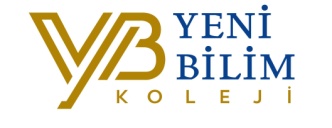 PAZARTESİSALIÇARŞAMBAPERŞEMBECUMA1.Ders09.00-09.40TÜRKÇEHAYAT BİLGİSİGÖRSEL SANATLARTÜRKÇEMÜZİK2.Ders09.50-10.30TÜRKÇESPEAKİNGGÖRSEL SANATLARTÜRKÇEMÜZİK3.Ders10.40-11.20MATEMATİKOYUN VE FİZİKİ ETKİNLİKLERSATRANÇSPEAKİNGİNGİLİZCE4.Ders11.30-12.10MATEMATİKOYUN VE FİZİKİ ETKİNLİKLERMATEMATİKFEN BİLİMLERİİNGİLİZCE5.Ders13.00-13.40İNGİLİZCETÜRKÇEİNGİLİZCEİNGİLİZCEALMANCA6.Ders13.50-14.30DRAMATÜRKÇETÜRKÇEİNGİLİZCEALMANCA7.Ders14.40-15.20SPEAKİNGFEN BİLİMLERİTÜRKÇEHAYAT BİLGİSİMATEMATİK8.Ders15.50-16.30İNGİLİZCEFEN BİLİMLERİAKIL OYUNLARIHAYAT BİLGİSİMATEMATİKETÜT-KULÜP16:40-17:40KULÜP ÇALIŞMASIETÜT ÇALIŞMASIKULÜP ÇALIŞMASIETÜT ÇALIŞMASIETÜT ÇALIŞMASI